หน่วยงาน   ส่วนงาน/ส่วน   สถาบันเทคโนโลยีพระจอมเกล้าเจ้าคุณทหารลาดกระบัง  โทร.     ที่   ศธ  ๐๕๒๔.                                                วันที่              เรื่อง   ขออนุมัติ..................................................................... ประจำปีงบประมาณ พ.ศ.......เรียน   อธิการบดี	ด้วย ส่วนงาน/ส่วน..............................................    สถาบันเทคโนโลยีพระจอมเกล้าเจ้าคุณทหารลาดกระบัง 
มีความประสงค์จะขออนุมัติ.....(เลือกเฉพาะรายการที่จะขออนุมัติ ได้แก่ โอนเงิน/โอนเงินเหลือจ่าย/โอนเงินคงคลัง/เปลี่ยนแปลงวงเงิน/เปลี่ยนแปลงรายการปรับเพิ่ม-ลด/ขอรับการสนับสนุนงบประมาณ) .......... เพื่อดำเนินการ ดังนี้.......................................................................................................................................................................................
.......................................................................................................................................................................................
.......................................................................................................................................................................................
.......................................................................................................................................................................................
รวม........รายการ เป็นเงินทั้งสิ้น........................................บาท  (................................................................................) 
ดังรายละเอียดเอกสารที่แนบมาพร้อมนี้ 	จึงเรียนมาเพื่อโปรดพิจารณาหมายเหตุ : เมื่อโปรดเกล้าฯ เรียบร้อยแล้ว ให้ตัดคำว่า “รักษาการแทน” ออกทุกตำแหน่ง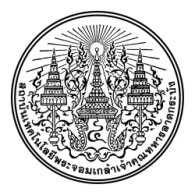                    บันทึกข้อความเอกสารประกอบการขออนุมัติ  ครบถ้วน ไม่ครบถ้วน ได้แก่.................................... ....................................................นักวิเคราะห์นโยบายและแผนวันที่.......................................................................................ผู้อำนวยการส่วนแผนงานวันที่...................................
....................................................                                          รักษาการแทนรองอธิการบดีฝ่ายแผนงานวันที่...................................เรียน อธิการบดี       เพื่อโปรดพิจารณา.....................................................รักษาการแทนรองอธิการบดีอาวุโส
ฝ่ายบริหารวิชาการวันที่...................................อนุมัติ /แจ้งหน่วยงานต้นเรื่อง /ส่วนพัสดุ
งานงบประมาณ งานเงินรายได้  ส่วนการคลัง/
ส่วนอาคารฯ/ส่วนบริหารทรัพยากรฯ/งานเลขาฯ  /ส่วนตรวจสอบ/ภารกิจด้านติดตามฯ................. ...........................................................................    
ดำเนินการในส่วนที่เกี่ยวข้องต่อไป
.....................................................................  รักษาการแทนอธิการบดีวันที่...................................